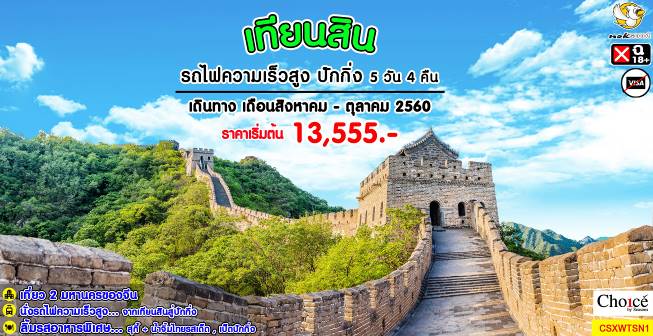 กำหนดการเดินทาง  เดือนสิงหาคม – ตุลาคม  2560วันแรก		สนามบินดอนเมือง-เทียนสิน08.30 น.	 คณะพร้อมกันที่สนามบินดอนเมือง อาคารผู้โดยสารขาออก ชั้น 3 สายการบิน NOK SCOOT เจ้าหน้าที่บริษัทฯคอยต้อนรับและอำนวยความสะดวกให้ท่านก่อนขึ้นเครื่อง11.20 น.	เหิรฟ้าสู่  เทียนสิน โดยสายการบิน NOK SCOOT เที่ยวบินที่ XW880 (ไม่รวมค่าอาหารบนเครื่องบิน)17.00 น.	เดินทางถึง สนามบินเทียนสิน เมืองเอกเทศ 1 ใน 4 ของจีนรวมทั้งปักกิ่ง เซี่ยงไฮ้ ฉงชิ่ง ตั้งอยู่ทิศตะวันตก ห่างออกไปจากปักกิ่งประมาณ 160 ก.ม.  ผ่านพิธีการตรวจคนเข้าเมือง  จากนั้นนำท่านเดินทางสู่ภัตตาคารค่ำ		 รับประทานอาหารค่ำ ณ ภัตตาคาร พักที่  HOLIDAY INN EXPRESS HOTEL หรือเทียบเท่าระดับ 4 ดาววันที่สอง	     	วัดเจ้าแม่ทับทิม-ถนนวัฒนธรรมโบราณ-ถนนสไตล์อิตาลี-เทียนสิน-นั่งรถไฟความเร็วสูง-ปักกิ่ง  		ร้านไข่มุก-กายกรรมปักกิ่งเช้า		 รับประทานอาหารเช้า ณ ห้องอาหารโรงแรม		นำท่านเดินทางสู่ วัดเจ้าแม่ทับทิม เป็น 1 ใน 3 วัดเจ้าแม่ทับทิมที่มีประชาชนนิยมไปกราบไหว้มากที่สุดในโลก นำท่านนมัสการเจ้าแม่ทับทิมที่มีความสูง 2.7 เมตร คนท้องถิ่นส่วนใหญ่นิยมมาขอลูกกับเจ้าแม่ทับทิมองค์นี้  นำท่านเที่ยวชม ถนนวัฒนธรรมโบราณ เป็นสถานที่ท่องเที่ยวชื่อดังของเมืองเทียนสิน ตั้งอยู่ในเขตหนานไค ตึกรอบๆทั้งหมดเป็นแบบโบราณทั้งนั้น  เที่ยง		 รับประทานอาหารกลางวัน ณ ภัตตาคารบ่าย	นำท่านชม ถนนสไตล์อิตาลี อยู่ทางทิศเหนือของเมืองเทียนสิน เป็นถนนที่ตกแต่งเป็นสไตล์อิตาลีอยู่กว่า200หลัง ให้ท่านได้เพลิดเพลินกับการถ่ายรูป จากนั้นนำท่านเปลี่ยนบรรยากาศ นั่งรถไฟความเร็วสูง ที่เปิดบริการหลายเส้นทางทั่วประเทศจีนสู่ ปักกิ่ง เป็นเส้นทางรถไฟที่มีความยาว 120 กิโลเมตร ใช้เวลาวิ่ง 33 นาที ซึ่งวิ่งด้วยความเร็ว 330-350 กิโลเมตร/ชั่วโมง เริ่มใช้ในปี 2008 จากนั้นนำท่านแวะ ร้านไข่มุก เลือกซื้อครีมไข่มุกบำรุงผิว ที่ทำจากไข่มุกน้ำจืดที่เพาะเลี้ยงในทะเลสาบค่ำ		 รับประทานอาหารค่ำ ณ ภัตตาคาร นำท่านชม กายกรรมปักกิ่ง โชว์ความสามารถหลายๆ ด้าน เช่น โชว์หมุนจาน, โชว์ควงของ เป็นต้น  พักที่  HOLIDAY INN EXPRESS HOTEL หรือเทียบเท่าระดับ 4 ดาววันที่สาม            	จัตุรัสเทียนอันเหมิน-พระราชวังกู้กง-ร้านใบชา-ร้านผ้าไหม-พระราชวังฤดูร้อนเช้า		 รับประทานอาหารเช้า ณ ห้องอาหารโรงแรมนำท่านสู่  จัตุรัสเทียนอันเหมิน จัตุรัสที่ใหญ่ที่สุดในโลก ชมศาลาประชาคมที่สามารถบรรจุคนได้นับหมื่นคน ชมอนุเสาวรีย์วีรชน ให้ท่านถ่ายภาพไว้เป็นที่ระลึก  จากนั้นนำท่านผ่านประตูเข้าสู่ พระราชวังกู้กง ซึ่งในอดีตเคยเป็นที่ประทับของจักรพรรดิ์ในสมัยราชวงศ์หมิงและชิง รวม 24 รัชกาล ภายในประกอบด้วยห้องต่างๆ ถึง 9,999 ห้อง บนเนื้อที่กว่า 720,000 ตารางเมตร  นำท่านแวะ ร้านใบชา  ชิมชาอวู่หลงของปักกิ่ง และชาที่มีชื่อเสียงต่างๆเที่ยง		 รับประทานอาหารกลางวัน ณ ภัตตาคาร  ลิ้มรสอาหารพิเศษ...เป็ดปักกิ่งบ่าย        	นำท่านแวะ  ร้านผ้าไหม  ที่ขึ้นชื่อของประเทศของจีน  ให้ท่านได้เลือกซื้อสินค้าที่ทำจากผ้าไหม เช่น ผ้าห่ม เสื้อผ้า รองเท้า เป็นต้น  จากนั้นนำท่านชม พระราชวังฤดูร้อน “อวี้เหอหยวน” ซึ่งเป็นพระราชวังที่พระนางซูสีไทเฮาทรงโปรดปรานมาก ทั้งยังเป็นสถานที่ว่าราชการของพระนางด้วย ท่านจะได้ชมความงามของทะเลสาบคุนหมิง ทะเลสาบยักษ์ที่ขุดด้วยแรงงานคนค่ำ		 รับประทานอาหารค่ำ ณ ภัตตาคาร พักที่  HOLIDAY INN EXPRESS HOTEL หรือเทียบเท่าระดับ 4 ดาววันที่สี่           	ร้านบัวหิมะ-กำแพงเมืองจีนด่านจวีหยงกวน-ร้านหยก-ร้านนวดเท้า-ผ่านชมสนามกีฬารังนกและ 		สนามกีฬาว่ายน้ำ-ถนนหวังฟูจิ่งเช้า		 รับประทานอาหารเช้า ณ ห้องอาหารโรงแรม 		นำท่านแวะ ร้านยาบัวหิมะ ยาสามัญประจำบ้านที่มีชื่อเสียง มีสรรพคุณรักษาผิวที่ถูกไฟไหม้, น้ำร้อนลวก เป็นต้น จากนั้นนำท่านเดินทางสู่ กำแพงเมืองจีนด่านจวีหยงกวน หนึ่งในเจ็ดสิ่งมหัศจรรย์ของโลก ซึ่งสร้างในสมัยจักรพรรดิ์จิ๋นซี  มีความยาว 10,000 ลี้ หรือ 6,788 กิโลเมตร ใช้แรงงาน 300,000 คน ใช้เวลาสร้างนานนับ 10 ปีเที่ยง		 รับประทานอาหารกลางวัน ณ ภัตตาคาร  ลิ้มรสอาหารพิเศษ...สุกี้+น้ำจิ้มไทยรสเด็ดบ่าย        	นำท่าน ผ่านชมสนามกีฬารังนก  ออกแบบโดยเดินตามรอยสนามกีฬาชื่อดังของโลก มีลักษณะภายนอกคล้ายกับ "รังนก" ซึ่งภายในยังมี สระว่ายน้ำแห่งชาติ โดยมีรูปลักษณ์เหนือจินตนาการคล้าย " ก้อนน้ำสี่เหลี่ยมขนาดใหญ่ " ซึ่ง PTW and Ove Arup  ออกแบบโดยใช้วัสดุเทฟลอนทำเป็นโครงร่าง เน้นใช้พลังงานแสงอาทิตย์   นำท่านชม ร้านหยก ซึ่งเป็นเครื่องประดับนำโชค ให้ท่านได้เลือกซื้อเป็นของฝากล้ำค่า  จากนั้นนำท่านแวะ ร้านนวดเท้า ชมการสาธิต การนวดเท้า ซึ่งเป็นอีกวิธีหนึ่งในการผ่อนคลายความเครียด ปรับสมดุลให้การไหลเวียนของโลหิตด้วยวิธีธรรมชาติค่ำ		 รับประทานอาหารค่ำ ณ ภัตตาคาร นำท่านเดินทางสู่ ถนนหวังฟูจิ่ง เป็นศูนย์กลางสำหรับการช้อปปิ้งที่คึกคักมากที่สุดของเมืองหลวงปักกิ่ง เชิญท่านอิสระช้อปปิ้งตามอัธยาศัย   พักที่  HOLIDAY INN EXPRESS HOTEL หรือเทียบเท่าระดับ 4 ดาววันที่ห้า           	ร้านผีชิว-ตลาดรัสเซีย-ปักกิ่ง-เทียนสิน-สนามบินดอนเมืองเช้า		 รับประทานอาหารเช้า ณ ห้องอาหารโรงแรม		นำท่านแวะ  ร้านผีชิว สิ่งศักดิ์สิทธิ์เกี่ยวกับโชคลาภเงินทองของจีน  จากนั้นนำท่านเดินทางสู่ ตลาดรัสเซีย  เพื่อเลือกซื้อสินค้าขายส่งราคาถูก อาทิเช่น ผ้าไหม ถุงเท้า รองเท้า นาฬิกา เป็นต้นเที่ยง		 รับประทานอาหารกลางวัน ณ ภัตตาคาร  บ่าย	นำท่านเดินทางสู่ เทียนสิน (ใช้เวลาเดินทางประมาณ 2 ชั่วโมง)   เป็นเมืองเอกเทศ 1 ใน 4 ของจีนที่ควบกับปักกิ่ง, เซี่ยงไฮ้ , ฉงชิ่ง ที่ขึ้นกับรัฐบาลกลางโดยตรง มีตำแหน่งเท่ากับมณฑล18.15 น. 	เหิรฟ้าสู่ กรุงเทพฯ โดยสายการบิน NOK SCOOT เที่ยวบินที่ XW879(ไม่รวมค่าอาหารบนเครื่องบิน)22.00 น.	ถึง ท่าอากาศยานดอนเมือง กรุงเทพฯ โดยสวัสดิภาพ พร้อมความประทับใจ.....    ขอบคุณทุกท่านที่ใช้บริการ        ซื่อสัตย์ จริงใจ ห่วงใย เน้นบริการ คืองานของเรา     (*** กรุ๊ปออกเดินทางได้ตั้งแต่ 10 ท่านขึ้นไป ***)หมายเหตุ  :	ตามนโยบายร่วมกับการท่องเที่ยวแห่งเมืองจีน ทุกเมือง กำหนดให้มีการประชาสัมพันธ์สินค้าพื้นเมืองให้นักท่องเที่ยวทั่วไปได้รู้จักคือ ร้านนวดเท้า, ร้านไข่มุก, ร้านใบชา, ร้านหยก, ร้านบัวหิมะ ร้านผีชิว, ร้านผ้าไหม ซึ่งจำเป็นต้องบรรจุในโปรแกรมทัวร์ด้วย เพราะมีผลกับราคาทัวร์  จึงเรียนให้กับนักท่องเที่ยวทุกท่านทราบว่าร้านทุกร้านจำเป็นต้องรบกวนทุกท่านแวะชมซึ่งจะใช้เวลาร้านละประมาณ 45-90 นาที ซื้อหรือไม่ซื้อขึ้นอยู่กับความพอใจของลูกค้าเป็นหลัก  ไม่มีการบังคับใดๆ ทั้งสิ้นข้อควรระวัง!!! ท่านใดที่ต้องออกตั๋วภายในประเทศ (เครื่องบิน, รถทัวร์, รถไฟ) กรุณาสอบถามที่เจ้าหน้าที่ก่อนทุกครั้ง*ก่อนทำการจองทัวร์ทุกครั้ง กรุณาอ่านโปรแกรมอย่างละเอียดทุกหน้า และทุกบรรทัด เนื่องจากทางบริษัทฯ จะอิงตามรายละเอียดของโปรแกรมที่ขายเป็นหลัก*เทียนสิน ปักกิ่ง กำแพงเมืองจีน 5 วัน 4 คืน(ราคาเฉพาะคนไทยเท่านั้น)หมายเหตุ :   	ราคาทัวร์นี้  ไม่แจกกระเป๋า ซึ่งราคาทัวร์ดังกล่าวอาจเปลี่ยนแปลงได้เนื่องจากสภาวะน้ำมันโลกที่มีการปรับราคาสูงขึ้น ทำให้สายการบินอาจมีการปรับราคาภาษีน้ำมันขึ้นในอนาคต ซึ่งทางบริษัทฯ ขอสงวนสิทธิ์เก็บค่าภาษีน้ำมันเพิ่มตามความเป็นจริง                        	บริษัทขอสงวนสิทธิ์ที่จะเปลี่ยนแปลงรายการตามความเหมาะสมทั้งนี้ขึ้นอยู่กับการเปลี่ยนแปลงของสายการบิน สภาพทางการเมือง ภัยทางธรรมชาติ แต่ยังคงจะรักษามาตรฐานการบริการและยึดถือผลประโยชน์ของผู้เดินทางเป็นสำคัญ (ราคาดังกล่าวข้างต้นสามารถเปลี่ยนแปลงได้ตามความเหมาะสม ทั้งนี้ขึ้นอยู่กับสภาวะค่าเงินบาทที่ไม่คงที่และกรณีที่สายการบินมีการเรียกเก็บค่าน้ำมันเพิ่มเติมจากราคาที่กำหนดไว้)อัตราค่าบริการดังกล่าวรวมค่าตั๋วเครื่องบินชั้นทัศนาจร ไป-กลับ ตามที่ระบุไว้ในรายการ รวมถึงค่าภาษีสนามบินทุกแห่ง ค่าโรงแรมระดับมาตรฐาน (พักห้องละ 2 ท่าน) ,  อาหารและเครื่องดื่มทุกมื้อ ตามที่ระบุไว้ในรายการค่ายานพาหนะ และค่าธรรมเนียมเข้าชมสถานที่ต่างๆ ตามที่ระบุไว้ในรายการน้ำหนักสัมภาระท่านละไม่เกิน 20 กิโลกรัม , ค่าประกันวินาศภัยเครื่องบินตามเงื่อนไขของแต่ละสายการบินที่มีการเรียกเก็บค่าประกันอุบัติเหตุระหว่างการเดินทาง ท่านละไม่เกิน 1,000,000 บาท (ค่ารักษาพยาบาล 500,000 บาท) คุ้มครองผู้เอาประกันที่มีอายุตั้งแต่ 1 เดือนขึ้นไป และผู้เอาประกันอายุระหว่าง 1 เดือน ถึง 15 ปี และผู้ที่มีอายุสูงกว่า 70 ปี ขึ้นไป ค่าชดเชยทั้งหลายตามกรรมธรรม์จะลดลงเหลือเพียงครึ่งหนึ่งของค่าชดเชยที่ระบุไว้ในกรรมธรรม์ ทั้งนี้ย่อมอยู่ในข้อจำกัดที่มีการตกลงไว้กับบริษัทประกันชีวิต ทุกกรณี ต้องมีใบเสร็จ และมีเอกสารรับรองทางการแพทย์ หรือจากหน่วยงานที่เกี่ยวข้องหมายเหตุ ** ในกรณีลูกค้าท่านใดสนใจ ซื้อประกันการเดินทางเพื่อให้คลอบคลุมในเรื่องของสุขภาพ ท่านสามารถสอบถามรายละเอียดเพิ่มเติมได้ที่เจ้าหน้าที่ของบริษัท ฯ ***ทั้งนี้อัตราเบี้ยประกันเริ่มต้นที่ 330 บาท ขึ้นอยู่กับระยะเวลาการเดินทางการประกันไม่คุ้มครองกรณีที่เสียชีวิต หรือ เจ็บป่วยทางร่างกายด้วยโรคประจำตัว, การติดเชื้อ, ไวรัส, ไส้เลื่อน, ไส้ติ่ง, อาการที่เกี่ยวข้องกับการติดยา, โรคติดต่อทางเพศสัมพันธ์, การบาดเจ็บจากความเสียหายโดยเจตนา, การฆ่าตัวตาย, เสียสติ, ตกอยู่ภายใต้อำนาจของสุรายาเสพติด, บาดเจ็บจากการทะเลาะวิวาท การแท้งบุตร, การบาดเจ็บเนื่องมาจากอาชญากรรม, จลาจล, นัดหยุดงาน, การก่อการร้าย การยึดพาหนะ และ การปล้นอากาศยาน (Terrorism, Hijack, Skyjack) และ อื่นๆตามเงื่อนไขในกรมธรรม์อัตราค่าบริการดังกล่าวไม่รวม1. ค่าหนังสือเดินทาง และเอกสารต่างด้าวต่างๆ2. ค่าวีซ่าจีนแบบกรุ๊ปท่องเที่ยว ราคา 1,000 บาท  (ใช้สำเนาหนังสือเดินทาง และรูปถ่าย 2 นิ้ว จำนวน 2 รูป)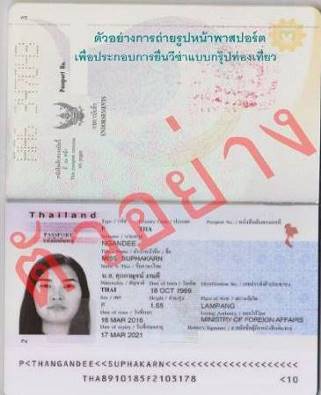 หมายเหตุ : กรณีที่ไม่สามารถยื่นวีซ่ากรุ๊ปท่องเที่ยวได้ หรือท่านมีความประสงค์จะยื่นวีซ่าเดี่ยว บริษัท ฯ ขอเก็บหนังสือเดินทางตัวจริง , รูปถ่ายรูปถ่ายหน้าตรง รูปสีขนาด 1.5 X 2 นิ้ว พื้นหลังสีขาวเท่านั้น จำนวน 2 รุป และเอกสารที่ให้กรอกท้ายโปรแกรมทัวร์ พร้อมชำระค่าส่วนต่างเพิ่ม ยื่นธรรมดา 4 วันทำการ ชำระค่าส่วนต่างเพิ่ม    700  บาท  / ยื่นด่วน 2 วันทำการ ชำระค่าส่วนต่างเพิ่ม  1,750 บาท  (อัตราดังกล่าวข้างต้น สำหรับผู้ถือหนังสือเดินทางไทยเท่านั้น) 3. ค่าใช้จ่ายอื่นๆ ที่นอกเหนือจากรายการระบุ อาทิเช่น เครื่องดื่ม ค่าอาหาร ค่าโทรศัพท์ ค่าซักรีด ฯลฯ4. ค่าภาษีทุกรายการคิดจากยอดบริการ, ค่าภาษีเดินทาง (ถ้ามีการเรียกเก็บ)5. ค่าทิปไกด์ท้องถิ่นและคนขับรถ  ท่านละ 1,300 บาท /ทริป/ต่อท่าน  ในส่วนค่าทิปหัวหน้าทัวร์ ขึ้นอยู่กับ
    ความพึงพอใจของท่าน (เด็กเก็บเท่าผู้ใหญ่)***6. ค่าทัวร์ชาวต่างชาติเก็บเพิ่ม 1,000 หยวน/ท่าน/ทริป7.ค่า VAT 7 %   หักภาษี ณ ที่จ่าย 3 %  ในกรณีที่ลูกค้าต้องการใบเสร็จรับเงินที่ถูกต้อง จะต้องบวกค่าภาษีมูลค่าเพิ่ม และหัก ณ ที่จ่าย  จากยอดขายจริงทั้งหมดเท่านั้น และโปรดแจ้งทางบริษัทฯ จะออกให้ภายหลัง ขอสงวนสิทธิ์ออกใบเสร็จที่ถูกให้กับบริษัททัวร์เท่านั้นเงื่อนไขการให้บริการเนื่องจากเป็นราคาพิเศษ ในการจอง ชำระยอดเต็มจำนวน ภายใน 2 วันหลังการจอง พร้อมส่งสำเนาหน้าพาสปอร์ตให้กับทางบริษัทฯ เนื่องจากราคานี้เป็นราคาโปรโมชั่น ตั๋วเครื่องบินต้องเดินทางตามวันที่ ที่ระบุบนหน้าตั๋วเท่านั้น จึงไม่สามารถยกเลิก หรือเปลี่ยนแปลงการเดินทางใดๆ ทั้งสิ้น ถ้ากรณียกเลิก หรือเปลี่ยนแปลงการเดินทาง ทางบริษัทฯ ขอสงวนสิทธิ์ในการคืนเงิน  ทั้งหมดหรือบางส่วนให้กับท่านคณะทัวร์ครบ 10 ท่านออกเดินทาง มีหัวหน้าทัวร์ไทยเดินทางไป-กลับ พร้อมกับคณะเมื่อท่านออกเดินทางไปกับคณะแล้ว ท่านงดการใช้บริการรายการใดรายการหนึ่ง หรือไม่เดินทางพร้อมคณะถือว่าท่าน   สละสิทธิ์ ไม่อาจเรียกร้องค่าบริการ และเงินมัดจำคืน ไม่ว่ากรณีใดๆ ทั้งสิ้น  และทางบริษัทจะเรียกเก็บค่าใช้จ่ายที่เกิดขึ้นจากท่านเป็นจำนวนเงิน 400 หยวน / คน / วันกรณีที่กองตรวจคนเข้าเมืองทั้งที่กรุงเทพฯ และในต่างประเทศปฏิเสธมิให้เดินทางออก หรือเข้าประเทศที่ระบุในรายการเดินทาง  บริษัทฯ ของสงวนสิทธิ์ที่จะไม่คืนค่าบริการไม่ว่ากรณีใดๆ ทั้งสิ้น การยกเลิกยกเลิกก่อนการเดินทาง 30 วันขึ้นไป 	เก็บค่าใช้จ่ายตามจริงยกเลิกก่อนการเดินทาง 15 วันขึ้นไป 	เก็บค่าใช้จ่ายตามจริงยกเลิกก่อนการเดินทาง 7 – 14 วัน 	เก็บค่าใช้จ่ายตามจริงยกเลิกการเดินทางน้อยกว่า 1 – 6 วัน 	เก็บค่าใช้จ่ายทั้งหมด 100 % ของราคาทัวร์ 6.5	ยกเว้นกรุ๊ปที่เดินทางช่วงวันหยุดหรือเทศกาลที่ต้องการันตีมัดจำกับสายการบินหรือกรุ๊ปที่มีการการันตีค่ามัดจำที่พักโดยตรงหรือโดยการผ่านตัวแทนในประเทศหรือต่างประเทศและไม่อาจขอคืนเงินได้ รวมถึงเที่ยวบินพิเศษเช่น EXTRA FLIGHT และ CHARTER FLIGHT จะไม่มีการคืนเงินมัดจำ หรือค่าทัวร์ ทั้งหมดเนื่องจากค่าตั๋วเป็นการเหมาจ่ายในเที่ยวบินนั้นๆหมายเหตุ1. จำนวนผู้เดินทางขั้นต่ำผู้ใหญ่ 10 ท่านขึ้นไป เที่ยวบิน, ราคา และรายการอาจมีการเปลี่ยนแปลงได้ตามความเหมาะสม2. บริษัทฯ มีสิทธิ์ที่จะเปลี่ยนแปลงรายละเอียดบางประการในทัวร์นี้ เมื่อเกิดเหตุสุดวิสัยจนไม่อาจแก้ไขได้3. รายการท่องเที่ยวสามารถเปลี่ยนแปลงได้ตามความเหมาะสม โดยคำนึงถึงผลประโยชน์ของผู้เดินทางเป็นสำคัญ4. บริษัทฯ ไม่รับผิดชอบค่าเสียหายในเหตุการณ์ที่เกิดจากสายการบิน ภัยธรรมชาติ ปฏิวัติและอื่นๆที่อยู่นอกเหนือการควบคุมของทางบริษัทฯหรือค่าใช้จ่ายเพิ่ม เติมที่เกิดขึ้นทางตรงหรือทางอ้อม เช่น การเจ็บป่วย, การถูกทำร้าย, การสูญหาย, ความล่าช้า หรือจากอุบัติเหตุต่างๆ5. ทางบริษัทฯ จะไม่รับผิดชอบใดๆ ทั้งสิ้นหากเกิดกรณีความล่าช้าจากสายการบิน, การประท้วง, การนัดหยุดงาน, การก่อจลาจล หรือกรณีที่ท่านถูกปฏิเสธ การเข้าหรือออกเมืองจากเจ้าหน้าที่ตรวจคนเข้าเมือง หรือเจ้าหน้าที่กรมแรงงานทั้งจากไทย และต่างประเทศซึ่งอยู่นอกเหนือความรับผิดชอบของบริษัทฯ6. หากไม่สามารถไปเที่ยวในสถานที่ที่ระบุในโปรแกรมได้ อันเนื่องมาจากธรรมชาติ ความล่าช้า และความผิดพลาดจากทางสายการบิน จะไม่มีการคืนเงินใดๆทั้งสิ้น แต่ทั้งนี้ทางบริษัทฯจะจัดหารายการเที่ยวสถานที่อื่นๆมาให้ โดยขอสงวนสิทธิ์การจัดหานี้โดยไม่แจ้งให้ทราบล่วงหน้า7. ราคานี้คิดตามราคาตั๋วเครื่องบินในปัจจุบัน หากราคาตั๋วเครื่องบินปรับสูงขึ้น บริษัทฯ สงวนสิทธิ์ที่จะปรับราคาตั๋วเครื่องบินตามสถานการณ์ดังกล่าว8.  หนังสือเดินทางต้องมีอายุเหลือใช้งานไม่น้อยกว่า 6 เดือน และบริษัทฯ รับเฉพาะผู้มีจุดประสงค์เดินทางเพื่อท่องเที่ยวเท่านั้น9. ทางบริษัทฯจะไม่รับผิดชอบใดๆ ทั้งสิ้น หากท่านใช้บริการของทางบริษัทฯไม่ครบ อาทิ ไม่เที่ยวบางรายการ, ไม่ทานอาหารบางมื้อ เพราะค่าใช้จ่ายทุกอย่าง ทางบริษัทฯได้ชำระค่าใช้จ่ายให้ตัวแทนต่างประเทศแบบเหมาขาดก่อนออกเดินทางแล้ว10. ทางบริษัทฯจะไม่รับผิดชอบใดๆ ทั้งสิ้น หากเกิดสิ่งของสูญหายจากการโจรกรรม และ/หรือ เกิดอุบัติเหตุที่เกิดจากความประมาทของตัวนักท่องเที่ยวเอง11. เนื่องจากตั๋วเครื่องบินเป็นตั๋วราคาพิเศษ เมื่อออกตั๋วไปแล้วในกรณีที่ท่านไม่สามารถเดินทางพร้อมคณะไม่ว่าด้วยเหตุผลใดก็ตาม ตั๋วเครื่องบินไม่สามารถนำมาเลื่อนวันหรือคืนเงินได้ 12. เมื่อท่านตกลงชำระเงินไม่ว่าทั้งหมดหรือบางส่วนกับทางบริษัทฯ ทางบริษัทฯ จะถือว่าท่านได้ยอมรับในเงื่อนไขข้อตกลงต่างๆ ที่ได้ระบุไว้แล้วทั้งหมด13.ในกรณีที่ลูกค้าต้องออกตั๋วโดยสารภายในประเทศ กรุณาติดต่อเจ้าหน้าที่ของบริษัท ฯ ก่อนทุกครั้ง  มิฉะนั้นทางบริษัทฯจะไม่รับผิดชอบค่าใช้จ่ายใดๆ ทั้งสิ้นเอกสารในการทำวีซ่าจีนสำหรับหนังสือเดินทางไทย (กรณีที่ท่านมีความประสงค์จะยื่นวีซ่าเดี่ยว)หนังสือเดินทางที่มีอายุการใช้งานไม่ต่ำกว่า 6 เดือน สัญชาติไทย (หมายเหตุ : หนังสือเดินทางต้องไม่มีการ ชำรุดใดๆ ทั้งสิ้น ถ้าเกิดการชำรุด  เจ้าหน้าที่ตรวจคนเข้า-ออกเมือง จะปฏิเสธการขอออกนอกประเทศของท่านได้) หนังสือเดินทางต้องมีหน้าว่าง สำหรับประทับตราวีซ่าและตราเข้า-ออก อย่างน้อย 2 หน้าเต็ม  รูปถ่ายหน้าตรง รูปสีขนาด 1.5 X 2 นิ้ว พื้นหลังสีขาวเท่านั้น ยิ้มห้ามเห็นฟัน มองเห็นทั้งใบหน้าและใบหูทั้งสองข้างชัดเจน และห้ามสวมเสื้อสีขาว เช่น เสื้อยืดสีขาว ชุดนักศึกษา หรือชุดข้าราชการ ไม่สวมเครื่องประดับ สร้อย ต่างหู เเว่นตาเเฟชั่น เเว่นสายตา รูปถ่ายมีอายุไม่เกิน 6 เดือน 2 ใบ และต้องไม่ใช่สติ๊กเกอร์ หรือรูปพริ้นจากคอมพิวเตอร์ เอกสารที่ให้กรอกท้ายโปรแกรมทัวร์ (กรุณากรอกข้อมูลจริงให้ครบเพื่อประโยชน์ของตัวท่านเอง) กรณีเด็กอายุต่ำกว่า 18 ปี เดินทาง ใช้เอกสารเพิ่มเติม จากข้อ 1-3 ดังนี้เดินทางพร้อมพ่อแม่  / เดินทางพร้อมพ่อ หรือ แม่  5.1.1 สำเนาสูติบัตร(ใบเกิด) ทั้งนี้กรณีเด็กอายุต่ำกว่า 6 ปี ต้องใช้สูติบัตร(ใบเกิด) ตัวจริง		5.1.2 สำเนาทะเบียนสมรสพ่อแม่ 		5.1.3 สำเนาบัตรประชาชนและสำเนาทะเบียนบ้านพ่อแม่ 		5.1.4 กรณีชื่อไม่ตรงกับสูติบัตร (ใบเกิด) ต้องใช้ใบเปลี่ยนชื่อเดินทางพร้อมญาติ  5.2.1 สำเนาสูติบัตร(ใบเกิด) ทั้งนี้กรณีเด็กอายุต่ำกว่า 6 ปี ต้องใช้สูติบัตร(ใบเกิด) ตัวจริง5.2.2 สำเนาทะเบียนสมรสพ่อแม่ 5.2.3 สำเนาบัตรประชาชนและสำเนาทะเบียนบ้านพ่อแม่ 5.2.4 กรณีชื่อไม่ตรงกับสูติบัตร (ใบเกิด) ต้องใช้ใบเปลี่ยนชื่อ5.2.3 ใบยินยอมออกนอกประเทศจากพ่อแม่ ไปทำที่เขตหรืออำเภอเท่านั้น6. 	กรณีหนังสือเดินทางชาวต่างชาติ เดินทาง  ใช้เอกสารเพิ่มเติม จากข้อ 1-3 ดังนี้6.1 ใบอนุญาติการทำงาน ตัวจริงเท่านั้น ! ! ต่ออายุการทำงานแล้วไม่ต่ำกว่า 3 – 6 เดือน6.2 หนังสือรับรองการทำงาน เป็นภาษาอังกฤษ ตัวจริง มีตราประทับและลายเซ็นต์สำเนาตั๋ว + ใบจองโรงแรมสำเนาบุ๊คแบงค์ อัพเดทยอดปัจจุบัน ขั้นต่ำ 100,000 บาทกรณีสมรสกับคนไทย ต้องแนบสำเนาทะเบียนสมรสค่าธรรมเนียมการยื่นวีซ่าหนังสือเดินทางคนต่างชาติในกรณีที่ทางบริษัทสามารถขอวีซ่าให้ได้หนังสือเดินทางของคนอเมริกัน 	จ่ายเพิ่ม 3,560 บาท หนังสือเดินทางของคนต่างชาติอื่นๆ 	จ่ายเพิ่ม  100  บาทหมายเหตุ : ทางบริษัทฯ สามารถขอวีซ่าให้ได้ เฉพาะชาวต่างชาติที่ทำงานในประเทศไทย และมีใบอนุญาติการทำงานในประเทศไทยเท่านั้น หากไม่ได้ทำงานในประเทศไทย ผู้เดินทางต้องไปดำเนินการขอวีซ่าเข้าประเทศจีนด้วยตนเอง กรณีหนังสือเดินทางต่างด้าว (เล่มเหลือง) ผู้เดินทางต้องไปดำเนินการขอวีซ่าเข้าประเทศจีนด้วยตนเอง  เนื่องจากผู้เดินทางจะต้องไปแสดงตนที่สถานทูตจีนสำหรับผู้ที่ถือหนังสือเดินทางต่างด้าว จะต้องทำเรื่องแจ้ง เข้า-ออก หรือ Re-Entry ด้วยตนเองเท่านั้นก่อนการส่งเอกสารยื่นวีซ่าเอกสารทุกอย่างต้องจัดเตรียมพร้อมล่วงหน้าก่อนยื่นวีซ่า ดังนั้นกรุณาเตรียมเอกสารพร้อมส่งให้บริษัททัวร์ อย่างน้อย 7 วันทำการ (ก่อนออกเดินทาง)โปรดทำความเข้าใจว่าสถานทูตจีนอยู่ในระหว่างจัดระเบียบการยื่นวีซ่าใหม่ การเรียกขอเอกสารเพิ่มเติมหรือเปลี่ยนระเบียบการยื่นเอกสาร เป็นเอกสิทธิ์ของสถานทูต และบางครั้งบริษัททัวร์ไม่ทราบล่วงหน้า  ผู้ที่ประสงค์จะใช้หนังสือเดินทางราชการ หรือ ใช้บัตร APEC ในการเดินทางและยกเว้นการทำวีซ่าจีน ท่านจะต้องรับผิดชอบในการอนุญาตให้เข้า-ออกประเทศด้วยตนเอง เนื่องจากบริษัทฯ ไม่ทราบกฎกติกาในรายละเอียดการยกเว้นวีซ่า / ผู้ใช้บัตร APEC กรุณาดูแลบัตรของท่านเอง หากท่านทำบัตรหายในระหว่างเดินทาง ท่านอาจต้องตกค้างอยู่ประเทศจีนอย่างน้อย 2 อาทิตย์สถานฑูตจีนอาจปฏิเสธไม่รับทำวีซ่าให้ พาสปอร์ตของท่าน ในกรณีดังต่อไปนี้ชื่อเป็นชาย แต่ส่งรูปถ่ายที่ดูเป็นหญิง เช่น ไว้ผมยาว หรือแต่งหน้าทาปากนำรูปถ่ายเก่า ที่ถ่ายไว้เกินกว่า 6 เดือนมาใช้นำรูปถ่ายที่มีวิวด้านหลัง ที่ถ่ายเล่น หรือรูปยืนเอียงข้าง มาตัดใช้เพื่อยื่นทำวีซ่านำรูปถ่ายที่เป็นกระดาษถ่ายสติคเกอร์ หรือรูปที่พริ้นซ์จากคอมพิวเตอร์(ต่างชาติฝรั่งเศสและประเทศยุโรปที่เข้ากลุ่มข้อตกลงเชงเก้น 25 ประเทศ : ออสเตรีย เบลเยี่ยม สาธารณรัฐเช็ก เดนมาร์ก ฟินแลนด์ ฝรั่งเศส เยอรมัน กรีซ ฮังการี ไอซ์แลนด์ อิตาลี ลิทัวเนีย ลัตเวียลักเซมเบิร์ก มอลต้า เนเธอแลนด์ โปแลนด์ นอร์เวย์ โปรตุเกส สโลวาเกีย สโลเวเนีย สเปน สวีเดนสวิสเซอแลนด์เอสโทเนียไม่สามารถขอวีซ่าด่วนได้)**การขอวีซ่าเข้าประเทศจีน สถานทูตจีนอาจเปลี่ยนกฎเกณฑ์การยื่นวีซ่าโดยไม่แจ้งให้ทราบล่วงหน้า**ผู้เดินทางกรุณากรอกเอกสารด้านล่างนี้!!!!**เนื่องจากสถานทูตจีนมีการเปลี่ยนแปลงแบบฟอร์มการขอวีซ่าเข้าจีน กรุณากรอกข้อมูลดังต่อไปนี้**เอกสารที่ใช้ประกอบการยื่นขอวีซ่าประเทศจีน**กรุณาระบุรายละเอียดทั้งหมดให้ครบถ้วน เพื่อประโยชน์ของตัวท่านเอง**ชื่อ-นามสกุล (ภาษาอังกฤษตัวพิมพ์ใหญ่ ตามหน้าพาสปอร์ต)  ( MISS. / MRS. / MR.) NAME...........................................................SURNAME.....................................................สถานภาพ      โสด	 แต่งงาน            หม้าย            หย่า		   ไม่ได้จดทะเบียน    จดทะเบียน  ชื่อคู่สมรส........................................................................................................................................................................................ที่อยู่ตามทะเบียนบ้าน (ภาษาอังกฤษตัวพิมพ์ใหญ่)   ..........................................................................................................................................................................................................รหัสไปรษณีย์........................... โทรศัพท์บ้าน................................มือถือ.........................................ที่อยู่ปัจจุบัน (กรณีไม่ตรงตามทะเบียนบ้าน / ภาษาอังกฤษตัวพิมพ์ใหญ่) ......................................................................................................................................................................................................................................................................................... รหัสไปรษณีย์ ..........................โทรศัพท์บ้านชื่อสถานที่ทำงาน / สถานศึกษา (ภาษาอังกฤษตัวพิมพ์ใหญ่)...................................................................................ตำแหน่งงาน............................................................................................................................................ที่อยู่สถานที่ทำงาน  / สถานศึกษา (ภาษาอังกฤษตัวพิมพ์ใหญ่)……… …………...….....…………………...................................................................รหัสไปรษณีย์ .......................................โทร...................................(สำคัญมาก กรุณาแจ้งเบอร์ที่ถูกต้องที่สามารถติดต่อท่านได้โดยสะดวก เนื่องจากทางสถานทูตจะมีการโทรเช็คข้อมูลโดยตรงกับท่าน)ท่านเคยเดินทางเข้าประเทศจีนหรือไม่     ไม่เคย     เคยเดินทางเข้าประเทศจีนแล้ว  เมื่อวันที่................. เดือน..................ปี...........................  ถึง วันที่.......................เดือน.....................ปี........................ภายใน 1 ปี ท่านเคยเดินทางไปต่างประเทศหรือไม่     ไม่เคย      เคย  โปรดระบุเมื่อวันที่................. เดือน..................ปี...........................  ถึง วันที่.................เดือน.......................ปี........................รายชื่อบุคคลในครอบครัวของท่าน พร้อมระบุความสัมพันธ์ (ภาษาอังกฤษตัวพิมพ์ใหญ่)1. (MISS. / MRS. / MR.) NAME...............................................................SURNAME........................................................................RELATION...................................................................................................................................................................2. (MISS. / MRS. / MR.) NAME................................................................SURNAME........................................................................RELATION...................................................................................................................................................................หมายเหตุ**กรุณาระบุเบอร์โทรศัพท์  เบอร์ที่ทำงาน  มือถือ  บ้าน และกรอกรายละเอียดแบบสอบถามตามความเป็นจริง เพื่อใช้ในการขอยื่นวีซ่า** ถ้าเอกสารส่งถึงบริษัทแล้วไม่ครบ  ทางบริษัทอาจมีการเรียกเก็บเอกสารเพิ่มเติม  อาจทำให้ท่านเกิดความไม่สะดวกภายหลัง  ทั้งนี้เพื่อประโยชน์ของตัวท่านเอง  จึงขออภัยมา ณ ที่นี้  (โปรดทำตามระเบียบอย่างเคร่งครัด)** แผนกกงสุล สถานทูตจีน สามารถสอบถามได้  หมายเลขโทรศัพท์ 0-2247-8970 , 0-2245-7033	วันที่กำหนดการเช้าเที่ยงเย็นโรงแรม1สนามบินดอนเมือง-เทียนสิน (XW880 : 11.20-17.00)XXHOLIDAY INN EXPRESS HOTEL
หรือเทียบเท่าระดับ 4 ดาว2วัดเจ้าแม่ทับทิม-ถนนวัฒนธรรมโบราณถนนสไตล์อิตาลี-เทียนสิน-นั่งรถไฟความเร็วสูงปักกิ่ง-ร้านไข่มุก-กายกรรมปักกิ่งHOLIDAY INN EXPRESS HOTEL
หรือเทียบเท่าระดับ 4 ดาว3จัตุรัสเทียนอันเหมิน-พระราชวังกู้กงร้านใบชา-ร้านผ้าไหม-พระราชวังฤดูร้อนHOLIDAY INN EXPRESS HOTELหรือเทียบเท่าระดับ 4 ดาว4ร้านบัวหิมะ-กำแพงเมืองจีนด่านจวีหยงกวน-ร้านหยก-ร้านนวดเท้า-ผ่านชมสนามกีฬารังนกและสนามกีฬาว่ายน้ำถนนหวังฟูจิ่งHOLIDAY INN EXPRESS HOTEL
หรือเทียบเท่าระดับ 4 ดาว5ร้านผีชิว-ตลาดรัสเซีย-ปักกิ่ง-เทียนสินสนามบินดอนเมือง 
(XW879 : 18.15-22.00) Xราคาทัวร์ข้างต้น ยังไม่รวมค่าทิปไกด์ท้องถิ่นและคนขับรถ  ท่านละ 1,300 บาท /ทริป/ต่อท่าน  ทั้งนี้ในส่วนค่าทิปหัวหน้าทัวร์ ขึ้นอยู่กับความพึงพอใจของท่าน (เด็กเก็บเท่าผู้ใหญ่)ค่าวีซ่าจีนแบบกรุ๊ปท่องเที่ยว ราคา 1,000 บาทราคาทัวร์ข้างต้น ยังไม่รวมค่าทิปไกด์ท้องถิ่นและคนขับรถ  ท่านละ 1,300 บาท /ทริป/ต่อท่าน  ทั้งนี้ในส่วนค่าทิปหัวหน้าทัวร์ ขึ้นอยู่กับความพึงพอใจของท่าน (เด็กเก็บเท่าผู้ใหญ่)ค่าวีซ่าจีนแบบกรุ๊ปท่องเที่ยว ราคา 1,000 บาทราคาทัวร์ข้างต้น ยังไม่รวมค่าทิปไกด์ท้องถิ่นและคนขับรถ  ท่านละ 1,300 บาท /ทริป/ต่อท่าน  ทั้งนี้ในส่วนค่าทิปหัวหน้าทัวร์ ขึ้นอยู่กับความพึงพอใจของท่าน (เด็กเก็บเท่าผู้ใหญ่)ค่าวีซ่าจีนแบบกรุ๊ปท่องเที่ยว ราคา 1,000 บาทราคาทัวร์ข้างต้น ยังไม่รวมค่าทิปไกด์ท้องถิ่นและคนขับรถ  ท่านละ 1,300 บาท /ทริป/ต่อท่าน  ทั้งนี้ในส่วนค่าทิปหัวหน้าทัวร์ ขึ้นอยู่กับความพึงพอใจของท่าน (เด็กเก็บเท่าผู้ใหญ่)ค่าวีซ่าจีนแบบกรุ๊ปท่องเที่ยว ราคา 1,000 บาทราคาทัวร์ข้างต้น ยังไม่รวมค่าทิปไกด์ท้องถิ่นและคนขับรถ  ท่านละ 1,300 บาท /ทริป/ต่อท่าน  ทั้งนี้ในส่วนค่าทิปหัวหน้าทัวร์ ขึ้นอยู่กับความพึงพอใจของท่าน (เด็กเก็บเท่าผู้ใหญ่)ค่าวีซ่าจีนแบบกรุ๊ปท่องเที่ยว ราคา 1,000 บาทราคาทัวร์ข้างต้น ยังไม่รวมค่าทิปไกด์ท้องถิ่นและคนขับรถ  ท่านละ 1,300 บาท /ทริป/ต่อท่าน  ทั้งนี้ในส่วนค่าทิปหัวหน้าทัวร์ ขึ้นอยู่กับความพึงพอใจของท่าน (เด็กเก็บเท่าผู้ใหญ่)ค่าวีซ่าจีนแบบกรุ๊ปท่องเที่ยว ราคา 1,000 บาทกำหนดการเดินทางราคาผู้ใหญ่ ราคา เด็กอายุต่ำกว่า 18 ปีพักเดี่ยวจ่ายเพิ่ม วันที่ 07-11 กรกฎาคม 2560(วันเข้าพรรษา)15,555 บาท19,555 บาท4,500  บาทวันที่ 21-25 กรกฎาคม 256013,555 บาท17,555 บาท4,500  บาทวันที่ 11-15 สิงหาคม 2560
(วันแม่)15,555 บาท19,555 บาท4,500  บาทวันที่ 25-29 สิงหาคม 256013,555 บาท17,555 บาท4,500  บาทวันที่ 08-12 / 22-26 กันยายน 256014,555 บาท18,555 บาท4,500  บาทวันที่ 20-24 / 22-26 ตุลาคม 2560 (วันปิยมหราช)17,555 บาท21,555 บาท4,500  บาทราคาพิเศษไม่รับจอยแลนด์ราคาพิเศษไม่รับจอยแลนด์ราคาพิเศษไม่รับจอยแลนด์ราคาพิเศษไม่รับจอยแลนด์